                                       Curriculum Vitae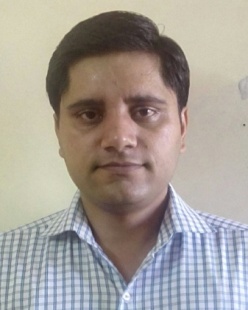 CAREER OBJECTIVE:- To pursue a highly challenging career in the field of Finance& Accounts, Cost & Taxation, Analysis of process constraints, Target costing projects, Marginal Cost Analysis and tracing costs back to underlying activities and monitor those Cost-effective Data, Accumulation of Systems needed to provide an appropriate level of information to Management. CURRENT EXPERIENCE:-Compact Lamps Pvt LtdCompact Lamps has rolled out an array of exclusive LED products that include LED Bulbs, LED Panels, LED Spot Light, LED Tube lights, Led streets Lights among many others.Apr-17 -to till Date Working as Manager in Finance & Accounts  and reporting to Business Head &CFO.Job Profile: -A: Statuary Compliances and Statuary Audit Activity:Consolidation, Preparation & Finalization of Unit wise Financial Profitability as per revised schedule & Old schedule of Company Act-2013. Consolidation, Preparation & Finalization of Unit wise Cost Accounting Records and Cost Audit Report & XBRL Filling at Corporate Office & Plants.Lisation with Statuary Auditor and Cost Auditor for Completion of Audit Activity with Completeness, Correctness & Accuracy.Preparation & Finalization of Unit wise, Cost Center Wise Factory Expanses, and Corporate Expanses details Mapping with Trial Balance.Inventory Valuation as per AS-2 and AS-9 -Unit wise Monthly, Yearly.Preparation of COGS for Trading Item and sold Item for TP Audit.B: Budgetary Control & Costing MIS:Consolidation, Preparation & Finalization of Unit wise Master Budget Templates for all Function Standard & Actual and Variance analysis and Highlights the area of Improvement Monthly, Yearly.Preparation of Actual Cost Sheet for the Period and Reconciliation of Costing Accounting Profit with Financial Accounting Profit Monthly, Yearly.Preparation and Finalization of Contribution Analysis MIS for sale from unit to Customer wise, Product wise,-Unit wise Monthly, Yearly.C: MIS for Internal and Product Cost Control:BOM-Validation unit wise with deviation, BOM Cost Trends Analysis for Product Wise, Segment Wise of Units at Monthly, Yearly.Review and Preparation of Purchase Price movement & Sale Price Movement and highlights the Impact on Cost of Product and Contribution of Product & Segment.Product Cost Calculation as per RND BOM and Deviated BOM of Plant and Highlights the Variation in Material Cost, Product contribution & Profitability.D: General Management Activity:Preparation of Item wise landed Cost from Purchase register for Product BOM Cost Monthly, Yearly.Preparation of Item wise Inventory Ageing Report Highlighting Non Moving, Vertical Analysis and discuss with planning and plant head for the liquidation plan.Checking the Work Order, Sales Order, Purchase Order closure status,-Unit wise Monthly, Yearly.Preparations and circulated the wastage analysis report, Production Centre wise of Units and highlights the area of Improvement discuss the process audit report Monthly, Yearly.Previous Organisation:-NTL Electronics India Ltd A Leading Company of Lighting Industry JV most respected manufacturer of electronic products for the lighting industry and amongst the leading manufacturer of lighting electronics in the world, outside China. Dec-15 -to Mar-17 Working as Deputy Manager in Finance & Accounts  and reporting to CFO.Job Profile: - Costing& MIS, Pricing & Budgeting AnalysisDealing with all aspects of maintenance of statutory Cost Accounting Records, Cost Audit and Cost Compliances. Construction & Maintaining the of cost accounting data system for the company. Preparation of Driver Based Budgets & Scenario Based Rolling Forecasts, Capital Expenditure Budgets for various Business Units and Consolidations at Vertical level.Keeping a constant vigil over standard cost of product. Framing and Implementation template of Business Planning, Budgeting and Forecasting policies and procedures including standardized templates.Submission of Daily / Monthly Plant/Company Performance Report. Analyzing consolidated financial reports and follow up on trends.Inventory Valuation, COGS calculation, Raw Material Purchase price movement, Sale price movement, trading profitability statement of ware house.Preparation of cost sheets of various products for CAS-4 Certificate & facilitating in Transfer pricing of the captive products, Facilitated costing for the inter-unit transfer of material for job work.MIS for Comparative Variable cost analysis, allocation of fixed overhead -cost center wise analysis.Co-coordinating with production, purchase and all other functional Dep’t, and providing support of Finance & Accounts Dep’t.Segment Wise MIS Report with Monthly Profitability Analysis of Product &Customer.Prepare Costing and Sales Budgets & Review with Actual Result Month Wise. Preparing MIS report for Imported, non-moving, stock lying with ware house & plant store.Preparation of Monthly MIS of Management Account, Operating Profitability, Group Sale.Previous Organisation:- UFLEX  LTD (Packaging Division)April,2011-to Nov-2015 working as  Asst.Manager in Costing & MIS department reporting to GM- Costing & MIS.Job Profile:-Costing& MIS, Budgeting analysis:-Responsible for Maintaining Costing records Preparation of cost sheets of various products, facilitating in pricing of the products Comparative Variable cost analysis, allocation of Fixed overhead.Prepare Costing and sales Budgets review with actual and suggest for action plan Standard Vs Actual SKU wise cost analysisCalculating the selling price and transfer price of the products as require by Marketing DepartmentResponsible for quantity reconciliation report for RM/PM/SFG & FG for all plants for audit purposeCoordination with cost auditors and provide costing details as per the requirement Internal audit & Credit control analysis:-Preparation of weekly MIS report of debtor ageing ,debtor reconciliation statement ,checking & varifing the claims of customer as per TOT&SOP of Modern & General Trade nature business.Report on ammortisation of cylinder as  per TOT of customerand calcuation of  expected cost of cylinder and recovery from customer.Preparation of monthly MIS report on ”C“ form collection form customer Mkt team wise monthly.PREVIOUS EXPERIENCE:- Sarla Fabric Pvt. Ltd. (A unit of Shahi Export Pvt Ltd.)A most modern weaving & processing unit, a leading manufacturer of Cotton Fabrics.Nov-2009 to April-2011working as an Executive and Reporting to AGM-Costing&Mis,Jan 2007 to Nov 2009- working as a Management tarinee in Ravi Sahni & Co.June 2004 to Dec 2006- working as a faculty for  Quantitative Method  in Toppar Classes.PROFESSIONAL AND ACADEMIC EDUCATIONAL QUALIFICATION:-Qualified Cost and Management Accountant Dec-2008 from ICAI (CMA). Marks % 53.40BSc from C.C.S. University Meerut. in 2001                 Marks % 53.35Intermediate from U.P. Board, Allahabad in 1998     Marks % 46.00High School from U.P. Board, Allahabad in 1996        Marks % 49.50COMPUTER SKILLSProficient in use of MS – Office Proficient in Working of ERP,Oracle 9I &TallyWorking knowledge SAP  -Module – HANA & R/3 FICOACHIVEMENT AND KEY ATTRIBUTESAwarded by RANK CERTIFICATE 53Rank in Final Exam of ICAI (CMA).Awarded by Certificate of Merit in Final & Inter Exam of ICAI (CMA).Confident and ready to take initiatives.Quick learner, Smart worker and committed to work.Self motivated and team player and Team LeaderPERSONAL DETAILSDate of Birth          :                     18th December, 1981Marital Status        :                     MarriedNationality             :                     IndianFather Name          :                    Shri Amrit Pal singh.Present CTC            :                    Fixed Rs 1050000/-Per AnnumExpected CTC         :                    NegotiableNotice                     :                    30 Days.Current Address    :                    AG-481 Shalimar Bagh New Delhi 110088DECLARATIONI , the undersigned, certify that to the best of my knowledge and belief, this CV correctly describes me, my qualifications, and my experience.									      Thanking You,               								      Yours Faithfully,PLACE: NEW DELHI	DATE:								                (AVDHESH KUMAR)	 AVDHESH KUMAR AG-481 Shalimar Bagh New Delhi 110088 Contact No  :       9891428797,8750355844 Email Id       :      avdhesh.saroha@gmail.com